HISO 10040.4:2015Clinical Document Metadata Interim Standard February 2015Document informationHISO 10040.4:2015 Clinical Document Metadata Standard is an interim standard for the New Zealand health and disability sectorPublished in February 2015 by the Ministry of HealthISBN 978-0-478-44496-4 (online)This document carries the Health Information Standards Organisation (HISO) and Connected Health brands of the National Health IT BoardHISO is the expert advisory group on standards to the National Health IT BoardThis document is posted on our website at www.ithealthboard.health.nz/standardsContributorsCopyrightCrown copyright (c) – This copyright work is licensed under the Creative Commons Attribution-No Derivative Works 3.0 New Zealand licence creativecommons.org/licenses/by-nd/3.0/nz. You may copy and distribute this work provided you attribute it to the Ministry of Health, you do not adapt it and you abide by the other licence terms. 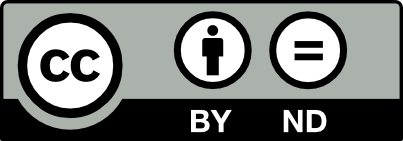 Keeping standards up-to-dateHISO standards are regularly updated to reflect advances in health information science and technology. See our website for information about the standards development process. We welcome your ideas for improving this standard. Email standards@health.govt.nz or write to Health Information Standards, Ministry of Health, PO Box 5013, Wellington 6145.Contents1	Introduction	11.1	Purpose of the standard	11.2	Scope of the standard	11.3	Compliance with the standard	21.4	Source standards	21.5	Structure of data element specifications	21.6	LOINC terms of use	31.7	Retention of personal health information	31.8	Privacy and security	32	Metadata elements	42.1	Patient identifier	42.2	Health specialty	52.3	Service date and time	62.4	Facility identifier	72.5	Facility type	72.6	Document author	82.7	Document author clinical role	82.8	Document approver	92.9	Creation date and time	102.10	Repository identifier	102.11	Document identifier	112.12	Document URI	112.13	Document type	122.14	Availability status	132.15	Confidentiality	132.16	Language	142.17	Media type	142.18	Document format	152.19	Document size	162.20	Custodian	16IntroductionThis is a standard for the metadata used to classify and describe clinical documents stored in clinical data repositories and accessed via clinical workstation and patient portal systems. Purpose of the standardThe purpose of this standard is to ensure that clinical documents are identified, classified and indexed in a common way, enabling secure document sharing. This is therefore a standard for the architecture of clinical data repository, clinical workstation, shared care and patient portal systems. It is also a standard for a record locator service used by these systems.Scope of the standardThis standard defines the set of metadata elements used to describe any clinical document about an individual patient. This includes documents of many kinds including clinical assessments, test results, referral requests, transfer of care documents, operation notes and shared care plans. The same metadata requirements apply to all clinical document types, regardless of health specialty or content. This standard specifies the required metadata elements and value domains. HISO 10040 Health Information Exchange Architecture describes how clinical documents are shared between health care providers via federated regional and national clinical data repositories. Under this model, all clinical documents are registered with a record locator service that clinical workstation and patient portal systems use as an index to the collective content of repositories around the country. These systems must implement the metadata standard.Metadata also drives how clinical documents are secured. Clinical workstation systems are required to implement access controls that are based on the metadata associated with each document.The key use case scenarios are:While this standard is about using documents to represent and exchange health information, solutions that are data intensive or need a fluid data flow might warrant a different approach. This standard does not prevent alternatives.Compliance with the standardParts of this standard require health provider identities to be recorded. The Health Provider Index (HPI) presently includes health practitioners where a registration authority exists. Until the HPI is extended to all classes of health worker, certain data elements will need to be treated as optional.Source standardsThe key industry source standards referenced by this specification are:IHE Cross Enterprise Document Sharing (XDS) – specifically XDS.b as described by the IHE IT Infrastructure Technical Framework Volume 3 Cross-Transaction Specifications and Content Specifications (www.ihe.net/uploadedFiles/Documents/ITI/IHE_ITI_TF_Vol3.pdf)HL7 Clinical Document Architecture Release 2 (www.hl7.org)HL7/LOINC Clinical Document Ontology Implementation Guide (www.loinc.org)HL7 Fast Healthcare Interoperability Resources (FHIR).The set of metadata elements specified here derives from and is compatible with the XDS ‘DocumentEntry’ data set. Mappings to CDA elements and HL7 FHIR ‘DocumentReference’ and CDA document elements are also included.FHIR is published by HL7 as a draft standard for trial use.LOINC codes are used to indicate the different clinical document types.Structure of data element specificationsEach metadata element is defined as follows, using the framework provided by ISO/IEC 11179 Information Technology – specification and standardisation of data elements, 2004. LOINC terms of useThis document contains material from the LOINC table and LOINC clinical document ontology, which are copyright (c) 1995-2014 Regenstrief Institute Inc. These resources are available at no cost but are subject to the LOINC terms of use loinc.org/terms-of-use.LOINC stands for logical observation identifiers, names and codes.Retention of personal health informationMetadata entries are subject to the usual retention rules for personal health information:Retention of Health Information Regulations 1996Public Records Act 2005Privacy and securityClinical document metadata is classed as medical-in-confidence and subject to the usual privacy and security rules for protecting personal health information:Privacy Act 1993Health Information Privacy CodeHISO 10029 Health Information Security FrameworkThis standard is also informed by (1) the National Health IT Board Consumer Panel’s ‘Protecting personal health information – consumer expectations’ document and (2) the Health Information Governance Expert Advisory Group’s ‘Withholding personal health information’ paper.Metadata elementsThis section defines the required set of clinical document metadata elements. Together, these data elements identify and describe an instance of a clinical document stored in a clinical data repository.Each set of metadata element values represents and points to the location of one particular instance of a document in a repository. Where copies of the same document are present in different repositories, each copy will have its own distinct metadata entry (although multiple copies would be unusual under the registry-repository model).Repository documents may be stored in the same format as they are exchanged. Equally, repository systems may generate documents on demand from content stored in another format. The same metadata rules apply in either case.A uniform resource indicator (URI) provides the location of each document instance. This URI is the primary key element that is unique to each metadata entry. A secondary, composite key comprises the two elements repository identifier and document identifier.  The defined metadata elements are:All data elements are mandatory except as noted below.Patient identifierThe patient who is the subject of care is identified.Health specialtyThe health specialty or clinical setting associated with the documented service is recorded. Approximately 150 health specialties are recognised.Service date and timeThe interval of time when the documented clinical service or event occurred is recorded. This is always a completed interval of time, represented by a pair of data elements.The first data element records the start of the interval.The second data element records the finish of the interval.Facility identifierThe health facility or sub-facility where the documented service or event took place is identified. Facilities include ambulances and mobile services, as well as medical centres, hospitals and other fixed locations. The Health Provider Index (HPI) is the correct identity source.Facility typeThe type of facility where the documented service or event occurred is recorded. There are approximately 60 recognised facility types.Document authorEvery clinical document has an identified author or lead author. The author will always be an individual and usually a health practitioner. The author might also be the patient or a support person.Document author clinical roleThe broad clinical role the author has with respect to the patient is recorded. Clinical roles include being the nurse, physician, pharmacist or physiotherapist, for example. And patients themselves or their support people might be authors for some document types.Document approverSome clinical document types require approval and are recorded with details of the approver. It is assumed that in each such case one person will have designated responsibility for approval.Creation date and timeThe date and time that the document was created at source by the author is recorded. Repository identifierThe metadata entry identifies the clinical data repository where the document is stored. Every repository at regional or national level is assigned a universally unique ASN.1 Object Identifier (OID).Document identifierEvery document has a universally unique identifier that is assigned at source and is the same for all copies of the document stored in different repositories (usually there would be only one such copy). The document identifier is represented as an OID in the metadata entry. Universally Unique Identifiers (UUIDs) and identifiers from other schemes can be transformed to OIDs. There is no practical limit on the number of document identifiers possible under this scheme.Document URIEvery document instance has a URI at which it can be addressed within the repository. Document typeThe precise clinical document type is recorded. There are two data elements.LOINC has a standard name for each coded document type, and this also is captured as a metadata element. The document type name is composed in a structured way and can be used to sort, filter and categorise lists of documents. Availability statusWhether the document is valid and available for patient care is recorded. ConfidentialityThe confidentiality of every clinical document is recorded. All clinical documents are classed as medical in confidence and the patient may choose any document to have the further protection of a ‘sealed envelope’, for greater confidentiality. LanguageThe language used predominantly in the document is recorded. This does not prevent sections such as for patient advice using a different language.         Media typeThe Internet media type or MIME type of the stored document is recorded.Document formatCDA document types are structured according to specific templates that determine how documents are processed and displayed. The specific document format is recorded.Document sizeDocument size in bytes can be recorded.CustodianThe health provider organisation that is the custodian of the clincial document may be recorded.Health Sector Architects GroupHL7 New ZealandCentral Region Information Systems ProgrammePatients FirstSouth Island Information Systems AllianceBay of Plenty District Health BoardStoring a clinical document in a repositoryA document is saved to a repository and indexed by the record locator service, which captures the necessary metadataDisplaying the list of available clinical documents for the current patientA clinical workstation or patient portal system queries the record locator service to obtain a list of clinical documents for the patient in context, and allows the user to filter and select from the list, based on the metadataMetadata also drives security controls that clinical workstations patient portals must implement to protect the confidentiality of individual documentsRetrieving a clinical document from a repositoryA clinical workstation or patient portal system uses metadata from the record locator to direct a query to the correct repository and retrieve the selected documentData elementUnique name for the data element (comprising object class, property and representation terms)DefinitionStatement expressing the essential nature of the data element Source standardsStandards upon which the data element is basedValue domainThe set of valid values for the data elementThe value domain can be indicated by name, enumerated or described in some other wayData type is implicit in the value domainGuide for useHow to collect, record and use the data elementIncludes mappings to the corresponding XDS, CDA and FHIR elementsPatient identifierHealth specialty codeService start datetimeService finish datetimeFacility identifierFacility type codeAuthor identifierAuthor clinical role codeApprover identifierCreation datetimeRepository identifierDocument identifierDocument URI Document type code Availability status code Confidentiality codeLanguage codeMedia type codeDocument format codeDocument sizeCustodian identifierData elementPatient identifierDefinitionIdentifier for the patient whose care is the subject of the documentSource standardsHISO 10046 Consumer Health Identity StandardValue domainNHI numberExample:‘CHN6824’ObligationMandatoryGuide for useIdentity and contact details for the patient are as recorded in the NHI systemMaps to:XDS element ‘patientId’CDA element ‘ClinicalDocument/recordTarget/patientRole/id/
@extension’ (where the corresponding ‘@root’ attribute indicates the above value domain)FHIR element ‘subject.identifier’Data elementHealth specialty codeDefinitionCode for the health specialty associated with the documented service Source standardsXDS.bValue domainHealth specialty code (www.health.govt.nz/nz-health-statistics/data-references/code-tables/common-code-tables/health-specialty-code-table)This code set will be extended to include ambulance as a health specialtyIt is accepted that the code set should be organised hierarchically Examples:‘G01’ – General practice‘M05’ – Emergency medicine‘S40’ – OphthalmologyObligationMandatoryGuide for useMaps to:XDS element ‘practiceSettingCode’There is no equivalent FHIR elementData elementService start datetimeDefinitionDate and time the documented service startedSource standardsXDS.bValue domainUTC datetimeObligationMandatoryGuide for useThe time component may be omitted if date alone is sufficient to describe when the service was deliveredMaps to:XDS element ‘serviceStartTime’CDA element ‘ClinicalDocument/serviceEvent/effectiveTime/low/
@value’FHIR element ‘context.period.start’Data elementService finish datetimeDefinitionDate and time the documented service finishedSource standardsXDS.bValue domainUTC datetimeObligationMandatoryGuide for useThe time component may be omitted if date alone is sufficient to describe when the service was delivered Maps to:XDS element ‘serviceStopTime’CDA element ‘ClinicalDocument/serviceEvent/effectiveTime/high/
@value’FHIR element ‘context.period.end’Data elementFacility identifierDefinitionIdentifier for the health facility where the documented service occurredSource standardsHISO 10005/6 Health Practitioner Index StandardValue domainHPI facility numberExamples:‘F06033-K’ – Wellington Hospital‘FKJ425-6’ – Wellington Hospital Clinical Measurement Unit‘F05678-D’ – Tirau General Practice ObligationMandatoryGuide for useThe facility that delivered the service is recorded, whether or not the service was delivered on facility premises.Maps to:XDS element ‘authorInstitution’CDA element ‘ClinicalDocument/componentOf/
encompassingEncounter/location/healthCareFacility/id/
@extension’Data elementFacility type codeDefinitionCode for the facility type where the documented service occurredSource standardsXDS.bHISO 10005/6 Health Practitioner Index StandardValue domainHPI facility type codeExamples:‘001’ – Public hospital‘103’ – Community laboratoryObligationMandatoryGuide for useMaps to:XDS element ‘healthcareFacilityTypeCode’FHIR element ‘context.facilityType’Data elementDocument author identifierDefinitionIdentifier for the document authorSource standardsXDS.bHISO 10005/6 Health Practitioner Index StandardValue domainHPI person number for health workersNHI number for patientsExample:‘53HBNS’ – health worker‘JSD1476’ – patientObligationMandatoryGuide for useExactly one author is recorded – a health worker known to the HPI system or a patient known to the NHI systemMaps to:XDS element ‘authorPerson’CDA element ‘ClinicalDocument/author/assignedAuthor/id/
@extension’ (where the corresponding ‘@root’ attribute indicates the applicable value domain)FHIR element ‘author.identifier’Data elementAuthor clinical role codeDefinitionCode for the clinical role of the document author Source standardsXDS.bHISO 10005/6 Health Practitioner Index StandardValue domainHPI clinical role codeExamples:‘NUR’ – nurse‘PHY’ – physician‘CPH’ – clinical pharmacist‘PAT’ – patient/proxyObligationMandatoryGuide for useRecorded when availableMaps to:XDS element ‘authorRole’CDA element ‘ClinicalDocument/author/participationFunction’FHIR element ‘Practitioner.role’Data elementApprover identifierDefinitionIdentifier for the health worker who approved the clinical documentSource standardsXDS.bHISO 10005/6 Health Practitioner Index StandardValue domainHPI person numberExample:‘52GHJB’ – indicating the health practitionerObligationOptionalGuide for useRecorded for applicable document types and when an HPI person number is availableThe approver must be an individual health worker and known to the HPI systemThe approver may be a different person to the document authorMaps to:XDS element ‘legalAuthenticator’CDA element ‘ClinicalDocument/legalAuthenticator/assignedEntity/id/@extension’ (where the corresponding ‘@root’ attribute indicates the above value domain)FHIR element ‘authenticator’Data elementCreation datetimeDefinitionDate and time that the document was created at sourceSource standardsXDS.bValue domainUTC datetimeObligationMandatoryGuide for useMaps to:XDS element ‘creationTime’CDA element ‘ClinicalDocument/effectiveTime’FHIR element ‘createdDate’Data element Repository identifierDefinitionIdentifier for the repository where the document is storedSource standardsXDS.bValue domainOIDHL7 New Zealand OID registry (www.hl7.org.nz/new-zealand-oid-registry)Example:2.16.840.1.113883.2.18.66.0.100 – OID for the Central Region clinical data repositoryObligationMandatoryGuide for useMaps to:XDS element ‘repositoryUniqueId’Data elementDocument identifierDefinitionIdentifier assigned to the document at source and the same for all repository copies of the documentSource standardsXDS.bValue domainOIDExample:2.16.840.1.113883.2.18.66.1.1.945628572 – OID for some particular documentObligationMandatoryGuide for useAny document identifier that is not an OID at source must be transformed to an OID when the document is copied to a repositoryUUIDs, for example, can be mapped to OIDs by representing the 128-bit value as a string of decimal characters prefixed with the root OID assigned to the provider organisation – see the HL7 New Zealand OID registry (www.hl7.org.nz/new-zealand-oid-registry)Maps to:XDS element ‘uniqueID’CDA element ‘ClinicalDocument/id/@extension’ (the corresponding ‘@root’ element indicates that this is an OID)FHIR element ‘masterIdentifier’Data elementDocument URIDefinitionURI at which the stored document can be accessed in the repositorySource standardsXDS.bValue domainURIExample:http://interrai.health.nz/assessment/129458323ObligationMandatoryGuide for useMaps to:XDS element ‘URI’CDA element ‘ClinicalDocument/id/@extension’ (URI derives from this element)FHIR element ‘masterIdentifier’Data elementDocument type codeDefinitionCode for the precise type of the clinical documentSource standardsXDS.bLOINC clinical document ontologyValue domainLOINC codeExamples:74196-7 – interRAI home care assessment56445-0 – Medication list documentObligationMandatoryGuide for useMaps to:XDS element ‘typeCode’CDA element ‘ClinicalDocument/code/@code’FHIR element ‘type’Data elementDocument type nameDefinitionName for the precise clinical document typeSource standardsXDS.bLOINC clinical document ontologyValue domainTextObligationMandatoryGuide for useDocument type name has these components:Kind of document – characterising the general structure of the document at a macro levelType of service – characterising the kind of service or activity provided for the patientSetting – describing the facility type or settingSubject matter domain – naming the health specialtyData elementAvailability status codeDefinitionThe status of the document in terms of whether it is valid and available for patient careSource standardsXDS.bValue domainValues are:‘A’ (available) – document is available ‘D’ (deprecated) – document is obsolete or withdrawn ObligationMandatoryGuide for useMaps to:XDS element ‘availabilityStatus’FHIR element ‘docStatus’Data elementConfidentiality codeDefinitionCode for the confidentiality level of the documentSource standardsXDS.bValue domainHL7 confidentiality code: ‘N’ (normal) – document has the usual level of confidentiality and should be treated as medical-in-confidence‘R’ (restricted) – document is protected within a ‘sealed envelope’ and cannot normally be viewedObligationMandatoryGuide for useMaps to:XDS element ‘confidentialityCode’CDA element ‘ClinicalDocument/confidentialityCode/code’FHIR element ‘confidentiality’Data elementLanguage codeDefinitionCode for the human language in which the document is writtenSource standardsXDS.bISO 639 Codes for the representation of names of languagesValue domainISO 639-1 alpha-2 codeExamples:‘en’ – English‘mi’ – MaoriObligationOptionalGuide for useMaps to:XDS element ‘languageCode’CDA element ‘ClinicalDocument/languageCode’FHIR element ‘primaryLanguage’Data elementMedia type codeDefinitionCode for the media type of the documentSource standardsXDS.bValue domainMedia type code (www.iana.org/assignments/media-types)Examples:application/xmlapplication/pdfapplication/atom+xmlimage/pngvideo/mp4ObligationMandatoryGuide for useMaps to:XDS element ‘mimeType’FHIR element ‘mimeType’Media type for CDA documents is always ‘application/xml’Data elementDocument format codeDefinitionCode indicating the format of the documentSource standardsXDS.bValue domainOIDHL7 New Zealand OID registry (www.hl7.org.nz/new-zealand-oid-registry)Examples:2.16.840.1.113883.2.18.7.2 – GP2GP document2.16.840.1.113883.2.18.7.20.2 – Home care assessment document2.16.840.1.113883.2.18.7.21.6 – Maternity care summary document2.16.840.1.113883.2.18.7.21.7 – Ambulance care summary documentObligationMandatoryGuide for useDocument format is used in conjunction with media type to determine how to render or parse a documentDocument format is presently applicable to CDA document types onlyThe document format code can be used to represent a specific version of a set of CDA templates (or some other format) Maps to:XDS element ‘formatCode’FHIR element ‘format’Data elementDocument sizeDefinitionSize of the document in bytesSource standardsXDS.bValue domainIntegerObligationOptionalGuide for useRecord document size when known (document size will not necessarily be known for documents generated on demand)Maps to:XDS element ‘size’FHIR element ‘size’Data elementCustodian DefinitionCustodian organisation identifierSource standardsXDS.bHISO 10043 CDA Common TemplatesValue domainHPI organisation numberExample:GAB432-FObligationOptionalGuide for useMaps to:CDA element ‘ClinicalDocument/custodian/assignedCustodian/
representedCustodianOrganisation/id/@extension’ (where the corresponding ‘@root’ element indicates the value domain)FHIR element ‘custodian’